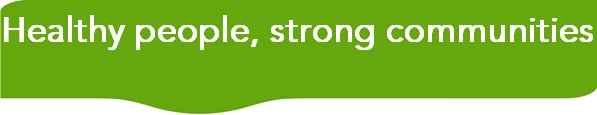 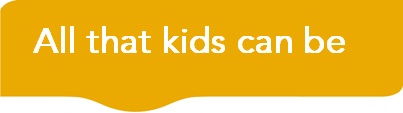 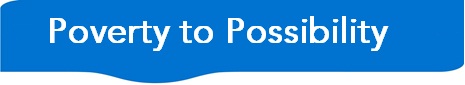 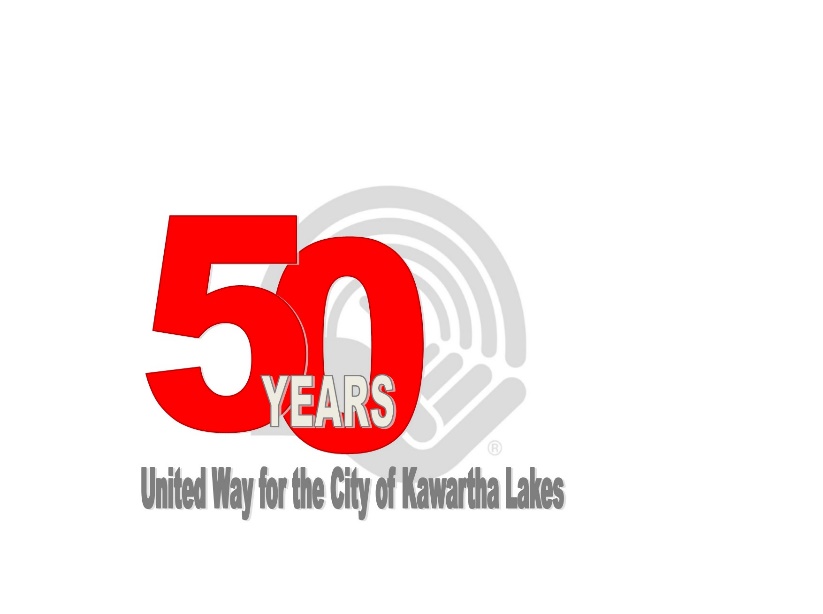 SECTION A: GENERAL INFORMATIONA1. Address and Contact InformationA2. Funding Request Please remember that United Way does not provide deficit funding, capital funding or operating reserve funding.Our Organization is applying for: A2. Funding Request continuedA.3 Agency Information What is the mission statement of your agency?     Please complete the charts below. Feel free to insert additional rows where necessary. (Note: Statistical information is to reflect the activity of your agency in City of Kawartha Lakes and/or Haliburton County) Note:	United Way recognizes that one volunteer may be involved in Fundraising, as well as the Board or Committees. As such the total number of volunteers may be less than the total of columns 2, 3 and 4.  Full Time Equivalent is defined as employees that work at least 30 hours per week. Part-time equivalent is defined as employees that work fewer than 30 hours per week.A4. United Way Funding PrioritiesWhich of United Way for the City of Kawartha Lakes four (4) priorities does this funding request primarily address?All that Kids can BeFrom Poverty to PossibilityHealthy PeopleStrong CommunitiesA4. United Way Funding Priorities: continuedBriefly describe how your request for funding supports the funding priorities of the United Way. Will this funding request benefit people living in: (please check ALL that apply)City of Kawartha LakesHaliburton CountySelected Areas (From the list below, please select the community(s) in which the service is delivered)A4. United Way Funding Priorities: continuedPlease see attached copy of definitions for help filling in this sectionSECTION B: CORE/PROGRAM REQUEST INFORMATIONIs this request for funding in the City of Kawartha Lakes or Haliburton County?  Please explain:When compiling your request for United Way funds — please do not use acronyms. Please ensure that requests for funds are truly reflective of your organization’s need. Remember: United Way does not provide deficit funding, capital funding or operating reserve funding.Core/Program(s) DescriptionBriefly describe the Program/Service(s) for which you are requesting funding support. For agencies that are requesting core funding, please describe the typical program(s) and service(s) that are offered by your agency. Be sure to address the overall purpose and objectives of the programs described and the length of time that your agency has operated these programs. Core/Program(s) NeedWhat significant social need in our community does this program/service address? Identify trends and conditions in the community that contribute to the need for this program and who specifically in our community will benefit from this funding. Please describe in detail with supporting statistics to substantiate your request.     If you are requesting an increase in United Way funding, please provide the amount of the increase requested and a detailed explanation as to why the increase is needed (e.g. 10% rent increase). If you are requesting new funding, please indicate specifically how United Way Funds will be utilized.       Core/Program(s) OperationsRealizing that United Way wants to ensure that duplication of services are kept to a minimum, are any of your United Way funded programs/services provided by any other community agency in the community?  If so, please describe the difference/similarity in these programs.     A key concern for the  is equitable access to services for all residents within the City of . What steps are taken by your organization to ensure equitable access to the programs/services for which you have requested funding?     If your agency receives government funding, please outline which government department or ministry provides the funding including any requirements/restrictions relative to that funding.  Please explain what happens if your agency has excess Ministry/Government funds at the end of the fiscal year.     If your organization is part of a National or Provincial organization, describe the type and level of funding assistance that is available to your organization from that National/Provincial body.      For Program(s) that overlap United Way TerritoriesRemember: each United Way is autonomous and establishes its own funding priorities and criteria. For programs that overlap United Way jurisdictions please explain how you separate costs/revenues to ensure that the programs funded by this United Way are not funding a program outside of our jurisdiction.     SECTION C: OUTCOME MEASUREMENT SUMMARY For applications for pilot or new United Way funding please skip to section DPlease indicate where your agency is in terms of its progress in implementation of Program Outcome Measurement.   Phase Two                      Full Implementation C.1 Indicator/Target Results Complete one Indicator Table for each  funded program or core funded program. C.2 Analysis of Outcome Measurement Results and Lessons LearnedThis section is to be completed by all agencies currently working with Outcome Measurement. Did you achieve your expected Outcome(s) results in this reporting period?	All Results Achieved 	Some Results Achieved 	No Results Achieved If you were unable to meet all of your expected Outcome(s) and results, please provide a detailed explanation why this occurred. Be sure to include relevant information related to influencing factors and any internal or external issues that may have impacted your progress.      Over this reporting period, were changes made to any Outcome(s), indicator(s) or target(s).   Yes (please complete question 4 and question 5)   No (please complete question 5)Describe the changes made to your program logic model including an explanation of why the changes were necessary.      What are the key findings from your Outcome evaluation activities in this reporting period? Include any unexpected results (positive or negative) where applicable. If applicable, explain how your key findings have or will impact the operation of the program or the organization as a whole.      C.3 Outcome Measurement Data Collection MethodsPlease complete one table for all  funded programs. Place an “x” under each data source utilized to measure the outcome. * Note: Program participants includes: clients, parents, guardians, teachers, counselors or others who interact with clientsBriefly describe any changes that are planned for data collection methods and/or tools, explaining why the changes are necessary. Mandatory if your Outcome Measurement is not accurate.SECTION D: For Pilot or new United Way funding ONLYD.1 Program Outcome Logic Model(s)- To be completed by Agency with new program fundingD.2 Analysis of Outcome Measurement Results and Lessons LearnedThis section is to be completed by all agencies currently working with Outcome Measurement. Over this reporting period, were changes made to any Outcome(s), indicator(s) or target(s).   Yes (please complete question 2 and question 3)   No (please complete question 3)Describe the changes made to your program logic model including an explanation of why the changes were necessary.      What are the key findings from your Outcome evaluation activities in this reporting period? Include any unexpected results (positive or negative) where applicable. If applicable, explain how your key findings have or will impact the operation of the program or the organization as a whole.D.3 Outcome Measurement Data Collection MethodsPlease complete one table for all  funded programs. Place an “x” under each data source utilized to measure the outcome. Please complete only the sections within the table that relate to your outcome, data sources and data collection methods. * Note: Program participants includes: clients, parents, guardians, teachers, counselors or others who interact with clientsBriefly describe any changes that are planned for data collection methods and/or tools, explaining why the changes are necessary. Mandatory if your Outcome Measurement is not accurate.SECTION E: FINANCIAL INFORMATIONE.1 Agency Wide Financial Information Please provide historical financial information for the past two (2) years plus one (1) year budget in the tables below.  Financial information is to be based on your agency’s financial statements. * Total Reserves equal “fund balances” or “net assets” as a fiscal year end. ** If the reserve is a restricted reserve, please clarify the purpose.E.2 Projected Program Revenue & Expenses Please complete expense chart(s) for each program/core service funded by the , i.e. if United Way funds three (3) programs, this form will need to be completed three (3) times, once for each program. Provide explanatory notes for all projected revenue and expenses. Please itemize all program expenses and explain how you arrived at the amount of each program expense (i.e. Salary $12480=20 hours/week@ 12/hr x52 weeks).Name of Program/Core Service:	Program Costs e.g. printing, workshop materials, refreshments	Other Costs (Core only) e.g. membership fees.SECTION F: FUNDED AGENCY IMPACT SURVEY The information you provide will be used in the 2017 United Way campaign materials to highlight the positive impact your agency has on the quality of life in our community.F1. How donor dollars have helped in 2016 and reasons to give in 2017…     Examples –480 children, youth and adults with intellectual disabilities received help.279 women and 92 children gained access to life saving shelter services.96% of seniors report that they can live longer in their own homes as a result of one phone call.38% of adults in the City of  will be affected by mental illness in their lifetime. 84% of children who participated in one six week program increased their skills in reading and writing by one grade level. F2.  What a dollar provides for UW Funded Agency clients…     Examples – $1 A WEEK provides four life skills workshops for at-risk youth.  $2 A WEEK sends a visitor once a month to assist a senior with tasks in their home.$5 A WEEK allows two children to receive math tutoring for two months. $10 A WEEK… $12 A WEEK…$15 A WEEK… $20 A WEEK… etc.F3. A short success story or personal testimonial…EXAMPLE OF A SUCCESS STORY – WRITTEN BY A PARENT‘I can relax knowing that my son can either call every day or be called every day and that he will be respected and engaged in normal conversation. These calls over the years have helped him live independently and allowed his father and I to be content about his physical and mental wellbeing…..””  A grateful motherPlease include your Success Story or Testimonial (please limit story to a maximum of one page): Please do not resubmit previously used success stories or testimonials.     Clients in this story MUST allow their image and story to be used in our campaign communication plan. We may also include these stories on Social Media, the UW website, brochures, posters and as part of the communication materials to local media.  Please attach at least one photo and an image release form.  (Image release form attached).F4. Wait List InformationHave you had to reduce services or increase wait list times? If so, please provide examples and include statistics.     Example: Wait list times have increased from one month to three months as funding for one counselor’s position has been cut.Your waitlist examples…     SECTION G: Membership/Governance ChecklistThe membership/governance checklist is provided to determine the effectiveness of internal operations and governance practices.  Answering “no” to a question does not suggest an agency is doing anything wrong, it forms the basis for determining agency needs. To complete the checklist, review each statement and select the appropriate response.  FUNDED AGENCY SUBMISSION: CHECKLIST(3) 8 ½ X 11 copies of your completed application for fundingSingle sided, page numbered. Do not bind copies, do not submit promotional materialFaxed/Emailed copies will not be acceptedApproved upcoming fiscal year budget and two (2) year historical financial statements Audited Financial Statements or review engagement financial statements from an accredited accounting firm.Year to Date Financial Review engagement financial statements or Audited Financial Statements AND BudgetMinutes of AGM or Board meeting approving yearly financial statements and accounting firm.A current job description for any position(s) that are currently funded or will be funded with United Way dollars. If you are applying for monies from other funding bodies that will co-fund your United Way request, please attach a brief summary detailing: the funder applied to, the total dollars requested, a list of budget items that will be co-funded (i.e. salary, program costs, etc) and an indication of when you anticipate receipt of the funding.  Please provide an explanation as to what steps your agency will take if more than one potential funder provides dollars for your funding request.For National or Provincial organizations we also require income/expense statements specifically for City of Kawartha Lakes operations and/or Haliburton County (can be un-audited).  Note- Submissions not providing separate financial statements for CKL and/or Haliburton County operations will not be considered.Annual report – including program information and statisticsBoard of Directors List: including addresses, occupations, terms of office, and board positionSupplementary Fundraising Plans (form attached)Speakers Bureau Representative:   Forward the name and contact information of a client, staff member or volunteer who have a powerful personal story to share and are willing to participate in our speakers bureau.The purpose of the “Funding Review” is to consider the program/core funding requirements of the agency, as it pertains to United Way financial support.  Agencies are expected to provide both financial and statistical information pertaining to their operations within the City of Kawartha Lakes and/or Haliburton CountyPlease ensure you have satisfied all requirements before signing.  Applications with missing information will not be considered.Declaration and SignatureI confirm that the information contained in this application and accompanying documents is true, accurate and complete. I acknowledge that approval of this application commits our organization to abide by the policies and regulations established by the . Contact Person:      Title:      Email:      Agencies are now permitted to apply for programs that were previously funded through Ontario Trillium Foundation or other granting bodies as “New Program Funding”. Funding will be considered based on available dollars after current program funding levels have been determined.Name of Agency:      Street Address:      Telephone:      Fax:      Email:      Website:        Core Funding   Program Funding  Program Funding  New Program FundingCurrent United Way Funding (Total): Current United Way Funding (Total): $     $     2016/17 Requested Funding (Total):2016/17 Requested Funding (Total):$     $      Do NOT Include designations in your request as United Way is unable to guarantee this source of funding Do NOT Include designations in your request as United Way is unable to guarantee this source of funding Do NOT Include designations in your request as United Way is unable to guarantee this source of funding Do NOT Include designations in your request as United Way is unable to guarantee this source of fundingWhat is your year end:	What is your year end:	What is your Charitable Registration Number:What is your Charitable Registration Number:Current United Way Funded ProgramsFunding Amount RequestedProgram NameCurrent Funding2017/20181.2.3.4.5.Total Program Funds RequestedNew Program RequestsNew Program RequestsProgram NameFunding Amount Requested2017/18Total New Program Funds Requested$Current Staff and Volunteer InformationCurrent Staff and Volunteer InformationCurrent Staff and Volunteer InformationCurrent Staff and Volunteer InformationCurrent Staff and Volunteer InformationCurrent Staff and Volunteer InformationTotal # AgencyVolunteersProgram / Service VolunteersFundraising VolunteersBoard, Admin & Committee VolunteersNumber of StaffNumber of StaffTotal # AgencyVolunteersProgram / Service VolunteersFundraising VolunteersBoard, Admin & Committee VolunteersFull Time EquivalentPart Time Equivalent  Coboconk  Kirkfield  Omemee  Woodville  Bobcaygeon  Lindsay  Other  Burnt River  Janetville  Little   Seabright  Other  Cambray   Kinmount  Norland  Valentia  OtherClient Information Year 2015/2016Client Information Year 2015/2016Client Information Year 2015/2016Client Information Year 2015/2016Client Information Year 2015/2016Client Information Year 2015/2016Client Information Year 2015/2016Client Information Year 2015/2016Client Information Year 2015/2016Investment AreaPrograms #City of Kawartha Lakes (#)Haliburton County (#)People Served by Age (#)People Served by Age (#)People Served by Age (#)People Served by Age (#)People Served by Age (#)Investment AreaPrograms #City of Kawartha Lakes (#)Haliburton County (#)Total People Served (#)0-67-1112-24OtherALL THAT KIDS CAN BEALL THAT KIDS CAN BEALL THAT KIDS CAN BEALL THAT KIDS CAN BEALL THAT KIDS CAN BEALL THAT KIDS CAN BEALL THAT KIDS CAN BEALL THAT KIDS CAN BEALL THAT KIDS CAN BESuccess in SchoolCommunity Engagement and Leadership DevelopmentEmotional and Physical WellbeingCommunity Wide StrategiesOtherFROM POVERTY TO POSSIBILITYFROM POVERTY TO POSSIBILITYFROM POVERTY TO POSSIBILITYFROM POVERTY TO POSSIBILITYFROM POVERTY TO POSSIBILITYFROM POVERTY TO POSSIBILITYFROM POVERTY TO POSSIBILITYFROM POVERTY TO POSSIBILITYFROM POVERTY TO POSSIBILITYFood SecurityXXXXHousing StabilityXXXXEmploymentXXXXFinancial Literacy and Individual SupportXXXXCommunity Wide StrategiesXXXXOtherXXXXHEALTHY PEOPLEHEALTHY PEOPLEHEALTHY PEOPLEHEALTHY PEOPLEHEALTHY PEOPLEHEALTHY PEOPLEHEALTHY PEOPLEHEALTHY PEOPLEHEALTHY PEOPLEAboriginal PeoplesXXXXPeople with disabilitiesXXXXSeniorsXXXXNewcomer Settlement and IntegrationXXXXCommunity Mental Health & WellbeingXXXXSexual and/or Domestic ViolenceXXXXCommunity Wide StrategiesXXXXOtherXXXXSTRONG COMMUNITIESSTRONG COMMUNITIESSTRONG COMMUNITIESSTRONG COMMUNITIESSTRONG COMMUNITIESSTRONG COMMUNITIESSTRONG COMMUNITIESSTRONG COMMUNITIESSTRONG COMMUNITIESNeighbourhood Development and EngagementXXXXOrganizational Capacity Building Leadership DevelopmentXXXXVolunteer Engagement and MobilizationXXXX211XXXXCommunity Wide StrategiesXXXXOtherXXXXOutcome:(State in the space provided below, the Outcome to which the Indicator Applies)Indicators(Restate the two indicators which relate to this outcome)Pilot Results (if applicable)(Describe the initial indicator results from your pilot – if you are in year one, two or full implementation do not complete)Indictor/Target Results(Describe the ongoing numerical results for the two indicators which measure your outcome.)Outcome:(State in the space provided below, the Outcome to which the Indicator Applies)Indicators(Restate the two indicators which relate to this outcome)Pilot Results (if applicable)(Describe the initial indicator results from your pilot – if you are in year one, two or full implementation do not complete)Indictor/Target Results(Describe the ongoing numerical results for the two indicators which measure your outcome.)Outcome:(State in the space provided below, the Outcome to which the Indicator Applies)Indicators(Restate the two indicators which relate to this outcome)Pilot Results (if applicable)(Describe the initial indicator results from your pilot – if you are in year one, two or full implementation do not complete)Indictor/Target Results(Describe the ongoing numerical results for the two indicators which measure your outcome.)OutcomeData SourceData SourceData SourceData SourceData Collection 
Method(s) Used# Distributed(i.e. # of Surveys)# Returned(i.e. # of completed Surveys)OutcomeProgram participantsProgram RecordsStaff/ volunteersObservations/Trained ObserversData Collection 
Method(s) Used# Distributed(i.e. # of Surveys)# Returned(i.e. # of completed Surveys)Inputs List RESOURCES used or required by the program.Activities List the SERVICES or ACTIVITIES offered by the program.Outputs Describe the VOLUME of work accomplished by your activities.  Outputs Describe the VOLUME of work accomplished by your activities.  Outcome(s) Describe the change in client behaviour or status as a result of your program. Indicator(s) Describe the DATA collected that proves how well the program is achieving its outcomes.Inputs List RESOURCES used or required by the program.Activities List the SERVICES or ACTIVITIES offered by the program.#Unit of ServiceOutcome(s) Describe the change in client behaviour or status as a result of your program. Indicator(s) Describe the DATA collected that proves how well the program is achieving its outcomes.OutcomeData SourceData SourceData SourceData SourceData Collection 
Method(s) Used# Distributed(i.e. # of Surveys)# Returned(i.e. # of completed Surveys)OutcomeProgram participantsProgram RecordsStaff/ volunteersObservations/Trained ObserversData Collection 
Method(s) Used# Distributed(i.e. # of Surveys)# Returned(i.e. # of completed Surveys)R E V E N U ER E V E N U ER E V E N U ER E V E N U ER E V E N U ER E V E N U ER E V E N U ER E V E N U ER E V E N U ER E V E N U ER E V E N U ER E V E N U E
Year
TotalUnited Way
Funding
(including designations)United Way
Funding
(including designations)Government
FundingGovernment
FundingFundraising/
DonationsFundraising/
Donations
User Fees
User FeesOther Sources FundingOther Sources Funding
Year$$%$%$%$%$%Budget or projections for next year Current Year ActualPrevious Year ActualE X P E N S E S E X P E N S E S E X P E N S E S E X P E N S E S E X P E N S E S E X P E N S E S E X P E N S E S E X P E N S E S E X P E N S E S E X P E N S E S E X P E N S E S E X P E N S E S E X P E N S E S YearTotal ExpensesSalaries & BenefitsSalaries & BenefitsSalaries & BenefitsProgram CostsProgram CostsProgram CostsOccupancy CostsOccupancy CostsOccupancy CostsOther Costs Other Costs Year$$$%$$%$%%$%Budget or projections for next year Current Year ActualPrevious  Year ActualR E S E R V E S R E S E R V E S R E S E R V E S R E S E R V E S R E S E R V E S R E S E R V E S R E S E R V E S R E S E R V E S R E S E R V E S R E S E R V E S R E S E R V E S R E S E R V E S R E S E R V E S Year EndTotal Reserves *Total Reserves *OperationalOperationalOperationalCapital/ EquipmentCapital/ EquipmentCapital/ EquipmentCapital/ EquipmentOther**Other**Other**Current YearPrevious Year PROJECTED R E V E N U E PROJECTED R E V E N U E PROJECTED R E V E N U E PROJECTED R E V E N U E PROJECTED R E V E N U E PROJECTED R E V E N U E PROJECTED R E V E N U E PROJECTED R E V E N U E PROJECTED R E V E N U E PROJECTED R E V E N U E PROJECTED R E V E N U E PROJECTED R E V E N U E
Year
TotalUnited Way
Funding
(including designations)United Way
Funding
(including designations)Government
FundingGovernment
FundingFundraising/
DonationsFundraising/
Donations
User Fees
User FeesOther Sources FundingOther Sources Funding$$%$%$%$%$%Year One ProjectionsPROJECTED E X P E N S E S PROJECTED E X P E N S E S PROJECTED E X P E N S E S PROJECTED E X P E N S E S PROJECTED E X P E N S E S PROJECTED E X P E N S E S PROJECTED E X P E N S E S PROJECTED E X P E N S E S PROJECTED E X P E N S E S PROJECTED E X P E N S E S YearTotal ExpensesSalaries & BenefitsSalaries & BenefitsProgram CostsProgram CostsOccupancy CostsOccupancy CostsOther Costs Other Costs $$%$%$%$%Year OneProjectionsPLEASE COMPLETE:  Your reason(s) to give:     PLEASE COMPLETE: What does a dollar a week provide to your agency clients?     Wait List InformationWait List InformationWait List InformationWait List InformationUnited Way Funded ProgramTotal # Individuals on Wait ListMinimum Wait e for ProgramMaximum Wait e for ProgramRegistered Charitable StatusRegistered Charitable StatusRegistered Charitable StatusRegistered Charitable StatusRegistered Charitable StatusOrganizational Review CriteriaOrganizational Review CriteriaYesNoNA1.Our agency is a legally constituted and incorporated as a charitable organization.2.Our agency meets the Canada Revenue Agency () disbursement quota.3.Our agency issues income tax receipts in accordance with  guidelines.4.Our agency submits the T3010 annual information return to  within 6 months after the end of its fiscal period/year end.5.Our agency maintains its books and records as required by  and the Income Tax Act.6.Has your agency ever had its charitable status revoked by the ?Comments:      Comments:      Comments:      Comments:      Comments:      Legal RequirementsLegal RequirementsLegal RequirementsLegal RequirementsLegal RequirementsOrganizational Review CriteriaOrganizational Review CriteriaYesNoNANANA7.Our agency complies with the operating and reporting requirements of all relevant federal, provincial and municipal legislation.8.Our agency adheres to privacy policies that meet the requirements of the relevant federal and provincial privacy legislation.9.Our agency and its policies comply with provincial legislation related to employment, health and safety, and human rights.10.Does your organization have any current legal or human rights issues?Comments:     Comments:     Comments:     Comments:     Comments:     Human ResourcesHuman ResourcesHuman ResourcesHuman ResourcesHuman ResourcesOrganizational Review CriteriaOrganizational Review CriteriaYesNoNA11.Our board annually reviews the performance of its Executive Director.12.Our organization has and follows human resource policies and procedures.13.Our organization has and follows volunteer policies and procedures14.Employees are made fully aware of established Human Resources policies and procedures.15.All staff and volunteers are recruited using legally compliant methods including interviews, job descriptions, reference checking, etc.Comments:     Comments:     Comments:     Comments:     Comments:     GovernanceGovernanceGovernanceGovernanceGovernanceGovernanceGovernanceOrganizational Review CriteriaOrganizational Review CriteriaYesNoNANANA16.Our agency has an active, responsible, voluntary board which ensures effective governance over the organization. 17.Our board reviews financial statements on at least a quarterly basis.18.Our board approves the annual budget.19.Our board governs the agency according to the organization’s bylaws and periodically reviews bylaws against requirements of the Incorporation Act.  Date of last review _______________20.Our board operates according to conflict of interest policy.21.Our organization currently has the following insurance coverage: Directors and Officers and General Liability Insurance Coverage.22.We work with vulnerable clients and have a prevention of abuse policy and related insurance coverage.23.Our board regularly reviews organizational insurance coverage with our board and broker.24.Our organization accesses professional legal advice when required.25.Our board sets limitations on terms of office for board members and ensures that those limitations are honoured.26.Our board uses committees and establishes terms of reference.  27. Our board has formal policies and procedures to govern the decisions of the organization      Date of last review:27. Our board has formal policies and procedures to govern the decisions of the organization      Date of last review:27. Our board has formal policies and procedures to govern the decisions of the organization      Date of last review:27. Our board has formal policies and procedures to govern the decisions of the organization      Date of last review:27. Our board has formal policies and procedures to govern the decisions of the organization      Date of last review:27. Our board has formal policies and procedures to govern the decisions of the organization      Date of last review:27. Our board has formal policies and procedures to govern the decisions of the organization      Date of last review:Comments:     Comments:     Comments:     Comments:     Comments:     Comments:     Comments:     Financial and InfrastructureFinancial and InfrastructureFinancial and InfrastructureFinancial and InfrastructureFinancial and InfrastructureFinancial and InfrastructureFinancial and InfrastructureOrganizational Review CriteriaYesNoNANANA27.We separate  funding on our financial statements.28.We provide programs on a fee for service basis using a fee for service policy. 29.Our organization uses paid fundraisers (staff or third party).30.Our agency has an investment policy.  Date of last review:__________31.Our agency has policies for use of both restricted and unrestricted reserves.Comments:      Comments:      Comments:      Comments:      Comments:      Comments:      Comments:      , Vision and Planning, Vision and Planning, Vision and Planning, Vision and Planning, Vision and Planning, Vision and PlanningOrganizational Review CriteriaYesNoNANA32.Our board establishes and periodically reviews an organizational mission, vision and/or value statements. Date of last review________________33.Our agency has established a strategic plan to achieve our mission in the community.Date of last strategic plan: 34.Our agency regularly reviews the strategic plan to determine progress in achieving key goals and objectives. 35.Our organization uses a formal program evaluation tool.36.Our organization uses outcome measurement to gauge the impact of programs on the lives of clients.Comments:      Comments:      Comments:      Comments:      Comments:      Comments:      United Way SupportUnited Way SupportUnited Way SupportUnited Way SupportUnited Way SupportUnited Way SupportOrganizational Review CriteriaYesNoNANA37.Our organization uses the United Way logo on all promotional and print materials. 38.Our organization organizes an internal United Way Campaign, with participation from staff and volunteers. 39.Our organization encourages staff and volunteers to support the community fund.Comments:     Comments:     Comments:     Comments:     Comments:     Comments:     Please Print NameSignature of CEO/ED SignatureDatePlease Print NameSignature of Board ChairDate